ZASADY FINANSOWANIA SYSTEMU EDUKACJI WŁĄCZAJĄCEJNarzędzie do przeglądu autorskiego dotyczące zasad finansowaniaEuropejska Agencja ds. Specjalnych Potrzeb i Edukacji Włączającej (Agencja) jest niezależną i samorządną organizacją. Agencja jest współfinansowana przez ministerstwa edukacji w jej krajach członkowskich oraz otrzymuje wsparcie Komisji Europejskiej za pośrednictwem dotacji operacyjnej w ramach programu edukacyjnego Erasmus+ Unii Europejskiej (UE) (2014–2020).Przedstawione w niniejszej publikacji opinie i poglądy poszczególnych osób nie zawsze pokrywają się z oficjalnym stanowiskiem Agencji, krajów członkowskich Agencji czy też Komisji Europejskiej.Serdecznie dziękujemy za wkład partnerów projektu w działania związane z projektem Zasady Finansowania Systemu Edukacji Włączającej. Aby uzyskać listę współtwórców, prosimy zapoznać się z publikacją: Zasady Finansowania Systemu Edukacji Włączającej: Ramy dotyczące polityki.Redakcja: Amanda Watkins, Edda Óskarsdóttir i Serge EbersoldDopuszcza się cytowanie fragmentów niniejszej publikacji pod warunkiem umieszczenia dokładnego adresu bibliograficznego. Aby uzyskać więcej informacji dotyczących praw autorskich, należy zapoznać się z licencją Creative Commons, do której odniesienie znajduje się poniżej. Prosimy o umieszczenie następującej noty bibliograficznej: Europejska Agencja ds. Specjalnych Potrzeb i Edukacji Włączającej, 2018. Zasady Finansowania Systemu Edukacji Włączającej: Narzędzie do przeglądu autorskiego dotyczące zasad finansowania. (A. Watkins, E. Óskarsdóttir i S. Ebersold, red.). Odense, DaniaW celu zapewnienia lepszej dostępności informacji zawartych w niniejszej publikacji dokument jest dostępny w 25 językach oraz w formacie elektronicznym na stronie internetowej Agencji: www.european-agency.orgTekst ten jest tłumaczeniem oryginalnego tekstu w języku angielskim. W razie wątpliwości co do dokładności przetłumaczonych informacji prosimy zapoznać się z oryginalnym tekstem w języku angielskim.ISBN: 978-87-7110-855-2 (wersja elektroniczna)© European Agency for Special Needs and Inclusive Education 2018www.european-agency.orgNarzędzie do przeglądu autorskiego dotyczące zasad finansowaniaZagadnienia dotyczące polityki, celów i założeń określonych w ogólnych Ramach dotyczących polityki muszą być bezpośrednio związane z działaniami w zakresie polityki, które należy podjąć na różnych poziomach systemu edukacji włączającej: szkolnym, lokalnym i krajowym. Ramy problemów, celów i założeń określonych w Ramach dotyczących polityki można wykorzystać jako podstawę do przeglądu aktualnych sytuacji związanych z zasadami finansowania, a następnie określenia koniecznych do podjęcia działań w zakresie polityki.W niniejszym dokumencie przedstawiono narzędzie do przeglądu autorskiego, które można wykorzystać do zbadania kwestii w zakresie polityki związanych z finansowaniem systemów edukacji włączającej, takich jak:„Gdzie znajdujemy się obecnie?”„Gdzie chcemy się znaleźć?”„Jak dobrze nam idzie?”Stosowanie narzędzia do przeglądu autorskiegoNarzędzie do przeglądu autorskiego dotyczące zasad finansowania zostało opracowane z myślą o dwóch możliwych zastosowaniach:Może ono początkowo być wykorzystywane jako wsparcie dla ram polityki weryfikacyjnej i identyfikowania punktu wyjściowego dla bieżącej sytuacji.Po okresie zmiany polityki i jej realizacji narzędzie może zostać wykorzystane do monitorowania realizacji polityki, identyfikowania i uznawania dokonanych postępów i rozwoju.To narzędzie do przeglądu autorskiego zostało zaprojektowane z myślą o decydentach odpowiedzialnych za opracowywanie i realizację polityki w zakresie edukacji włączającej na poziomie krajowym, regionalnym i/lub lokalnym. Wyraźnym celem narzędzia jest wspieranie refleksji nad zasadami finansowania edukacji włączającej z udziałem decydentów pracujących w różnych sektorach społecznych – edukacji, zdrowia, opieki społecznej itp. – na poziomie krajowym, regionalnym i/lub lokalnym.W przypadku grup specjalistów korzystających z tego narzędzia informacje zebrane z jego pomocą mogą potencjalnie:promować dyskusje wokół wspólnych kluczowych kwestii;prowadzić do wspólnego rozumienia kluczowych pojęć w różnych sektorach;zapewniać mapowanie postrzeganych barier i czynników ułatwiających finansowanie realizacji polityki;wspierać refleksję grupową prowadzącą do identyfikacji wspólnych celów i priorytetów dla przyszłych działań.Praca z narzędziem do przeglądu autorskiegoPoniższe tabele opierają się na idei progresywnego kontinuum w zakresie rozwoju kompleksowych zasad finansowania systemów edukacji włączającej.Każda tabela zawiera dwie kolumny z tekstem przedstawiającym skrajności aktualnej sytuacji w zakresie polityki (punkty początkowe polityki i idealne sytuacje dotyczące polityki). Poszczególne teksty są oddzielone wyszarzonymi kolumnami.Teksty w lewej kolumnie wskazują punkty początkowe polityki – tj. w odniesieniu do określonego obszaru podejmowane są ograniczone lub nie są podejmowane żadne działania dotyczące polityki.Pomiędzy punktami początkowymi polityki i kolumnami z tekstem opisującym idealne sytuacje dotyczące polityki znajduje się kilka wyszarzonych kolumn zawierających symbole strzałek . Wskazują one na progresywne kontinuum w kierunku idealnej sytuacji dotyczącej polityki.Następna kolumna zawiera teksty wskazujące idealne sytuacje dotyczące polityki – tj. podejmowane są kompleksowe i zintegrowane działania w zakresie polityki w odniesieniu do określonego obszaru.Istnieje również kolumna pozwalająca na odnotowanie dowodów i ewentualnych uwag. Dzięki temu użytkownicy mogą przekazywać informacje o źródłach swoich ocen, a także zawierać wyjaśnienia lub uwagi oceniające dotyczące określonych pozycji. Rejestrowanie takich informacji może również służyć jako podstawa do dyskusji wokół dowodów dotyczących obszarów, na których należy budować oraz obszarów wymagających rozwoju.Ostatnia kolumna dotyczy odnotowywania potencjalnych priorytetów i możliwych dróg rozwoju. Pozwala ona identyfikować możliwe kolejne kroki odnoszące się do konkretnych pozycji.Po wypełnieniu wszystkich pozycji w tabelach widoczny będzie ogólny postrzegany profil mocnych stron i wyzwań w obecnej sytuacji dotyczącej polityki.To narzędzie nie zapewnia żadnej „klasyfikacji” symboli strzałek  wskazujących progresywne kontinuum. Zamierzeniem stosowania tego narzędzia jest, aby kraje/użytkownicy omawiali i uzgadniali własną skalę ocen, która łączy się z podobnymi narzędziami, z których mogą korzystać, stosując etykiety dla mocnych stron i obszarów skłaniających do refleksji w zakresie polityki już stosowanych w ich własnych kontekstach roboczych.Użytkownicy powinni wskazać stanowisko dotyczące kontinuum aktualnej polityki własnego kraju. Pozwoli to uzyskać ogólny profil postrzeganych mocnych stron i obszarów skłaniających do refleksji obecnych strategii w odniesieniu do finansowania systemu edukacji włączającej. Zainteresowane strony mogą wykorzystać to do identyfikacji obszarów mogących stanowić solidne podstawy oraz obszarów wymagających rozwoju.Taki proces uznawany jest za kluczowy w poszukiwaniu rozwiązań umożliwiających pokonywanie barier i określanie priorytetowych działań w zakresie polityki związanych z ramami zagadnień, celów i założeń dotyczących finansowania polityki.Zagadnienia międzysektorowe, cele i założenia polityki finansowania są przedstawione w tabelach:Cztery zagadnienia międzysektorowe przedstawiono w formie nagłówków sekcji.Cele dotyczące polityki przedstawiono jako podtytuły. Są one sformułowane jako kluczowe pytania do ogólnej analizy i oceny.Konkretne założenia polityki finansowej to elementy podlegające ocenie. Są one przedstawiane jako sprzeczne stwierdzenia na obu końcach progresywnego kontinuum.Adaptacja narzędzia do przeglądu autorskiegoMateriał przedstawiony w tabelach jest otwartym zasobem i może być w razie potrzeby zaadaptowany i opracowany w celu dostosowania do specyficznych sytuacji krajowych lub lokalnych (więcej informacji można znaleźć w części dotyczącej licencji Creative Commons w tym dokumencie). Obecne narzędzie może zostać zaadaptowane przez strony zainteresowane z poszczególnych krajów w celu wykorzystania w określonych sytuacjach na poziomie regionalnym lub lokalnym. Może również zostać odpowiednio zmodyfikowane w celu umożliwienia jego wykorzystania z grupami szkół lub poszczególnymi szkołami, w miarę możliwości przy użyciu różnych formatów prezentacji lub środków przekazu.Użytkownicy będą mogli dostosowywać materiały na różne sposoby, aby jak najlepiej odpowiadały ich potrzebom.Część 1: Zapewnienie wszystkim osobom uczącym się odpowiednich możliwości edukacyjnych1.1 W jakim stopniu istnieje międzysektorowe zaangażowanie dotyczące polityki na rzecz prawa do edukacji włączającej dla wszystkich osób uczących się?1.2 W jakim stopniu mechanizmy pozyskiwania zasobów wspierają wdrażanie edukacji włączającej na poziomie lokalnym z wykorzystaniem podejścia opartego na społeczności?1.3 W jakim stopniu mechanizmy pozyskiwania zasobów wspierają rozwój szkoły i budowanie wydolności na rzecz edukacji włączającej?Część 2. Potrzeba promowania podejścia rozwoju szkoły do edukacji włączającej2.1 Czy dla wszystkich szkół dostępne są zachęty do zapewniania wspierających środowisk uczenia się?2.2 W jakim stopniu szkoły są wspierane w celu zapewnienia ich autonomiczności w przyjmowaniu odpowiedzialności za spełnienie wszystkich potrzeb osób uczących się?2.3 W jakim stopniu wdrożenie edukacji włączającej jest wbudowane w mechanizmy zapewniania jakości na poziomie szkoły?Część 3. Zapewnienie innowacyjnych i elastycznych środowisk uczenia się3.1 W jakim stopniu pozyskiwanie zasobów i systemy wsparcia wspierają strategie budowania wydolności na różnych poziomach systemu?3.2 W jakim stopniu oddzielne placówki specjalne otrzymują efektywne wsparcie, aby działać jako zasób dla placówek ogólnodostępnych?3.3 W jakim stopniu edukacja włączająca jest włączona we wszystkie możliwości rozwoju zawodowego?Część 4. Zapewnianie przejrzystych i odpowiedzialnych systemów edukacji włączającej4.1 Czy istnieją strategie zarządzania wielopoziomowego i wielostronnego, które promują skutecznie skoordynowane systemy edukacji włączającej?4.2 W jakim stopniu wspierano i wprowadzono przejście od proceduralnych mechanizmów kontroli do systemów, w których kluczowe strony zainteresowane są wyraźnie odpowiedzialne za edukację włączającą?4.3 W jakim stopniu cele i założenia związane z edukacją włączającą stanowią podstawę ram zapewniania jakości?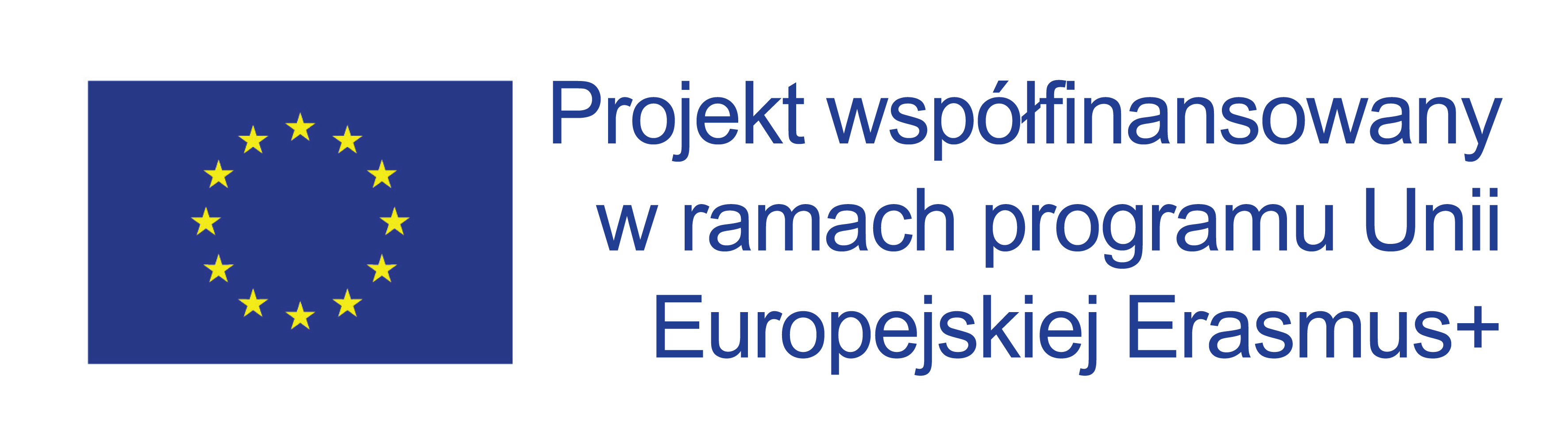 Wsparcie Komisji Europejskiej dla produkcji tej publikacji nie stanowi poparcia dla treści, które odzwierciedlają jedynie stanowisko jej autorów. Komisja Europejska nie ponosi odpowiedzialności za sposób wykorzystania informacji umieszczonych w tym dokumencie.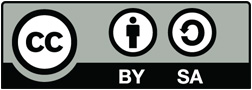 © 2018 European Agency for Special Needs and Inclusive Education. Zasady Finansowania Systemu Edukacji Włączającej: Narzędzie do przeglądu autorskiego dotyczące zasad finansowania. Niniejsza publikacja jest otwartym zasobem edukacyjnym. Ten utwór jest na licencji Creative Commons Uznanie autorstwa-Na tych samych warunkach 4.0 Międzynarodowe. Tekst licencji można znaleźć pod adresem: http://creativecommons.org/licenses/by-sa/4.0/ lub uzyskać drogą korespondencyjną od: Creative Commons, PO Box 1866, Mountain View, CA, 94042, USA.SekretariatBiuro w BrukseliØstre Stationsvej 33DK-5000 Odense C DenmarkTel.: +45 64 41 00 20secretariat@european-agency.orgRue Montoyer, 21BE-1000 Brussels BelgiumTel.: +32 2 213 62 80brussels.office@european-agency.orgPunkty początkowe politykiIdealne sytuacje dotyczące politykiDowody/uwagiPotencjalne priorytety/drogi rozwoju1.1.1 Zobowiązanie finansowe względem edukacji włączającej jest ograniczone lub żadneZobowiązanie finansowe względem edukacji włączającej zostało jasno określone i wdrożone1.1.2 Zobowiązanie finansowe względem doskonałości dla wszystkich stron zainteresowanych w systemie jest ograniczone lub żadneZobowiązanie finansowe względem doskonałości dla wszystkich stron zainteresowanych w systemie zostało jasno określone i wdrożone1.1.3 Zobowiązanie względem opracowania odpowiednio pozyskanych, różnorodnych środków wsparcia dla osób uczących się i stron zainteresowanych jest ograniczone lub żadneZobowiązanie względem opracowania odpowiednich, zróżnicowanych środków wsparcia dla osób uczących się i stron zainteresowanych zostało jasno określone i wdrożonePunkty początkowe politykiIdealne sytuacje dotyczące politykiDowody/uwagiPotencjalne priorytety/drogi rozwoju1.2.1 Zasoby wymagane do wdrożenia edukacji włączającej jako kluczowego zadania i obszaru odpowiedzialności na wszystkich szczeblach decyzyjnych (poziom krajowy, lokalny i szkolny) są niedostępneZasoby wymagane do wdrożenia edukacji włączającej jako kluczowego zadania i obszaru odpowiedzialności na wszystkich szczeblach decyzyjnych (poziom krajowy, lokalny i szkolny) są szeroko dostępne1.2.2 Zasoby potrzebne szkołom do realizacji ich społecznej odpowiedzialności za edukację włączającą są niedostępneZasoby potrzebne szkołom do realizacji ich społecznej odpowiedzialności za edukację włączającą są szeroko dostępne1.2.3 Określone i ukierunkowane zasoby potrzebne szkołom do zaspokajania pełnego zakresu zróżnicowanych potrzeb osób uczących się są niedostępneOkreślone i ukierunkowane zasoby potrzebne szkołom do zaspokajania pełnego zakresu zróżnicowanych potrzeb osób uczących się są szeroko dostępnePunkty początkowe politykiIdealne sytuacje dotyczące politykiDowody/uwagiPotencjalne priorytety/drogi rozwoju1.3.1 Występuje brak równowagi pomiędzy podejściami dotyczącymi finansowania ukierunkowanego na potrzeby (wkład) a podejściami dotyczącymi finansowania o charakterze ogólnoszkolnym (wydatkowanie)Skutecznie wdrożono trwałą równowagę pomiędzy podejściami dotyczącymi finansowania o charakterze ogólnoszkolnym (wydatkowanie) a podejściami dotyczącymi finansowania ukierunkowanego na potrzeby (wkład)1.3.2 Zasoby przeznaczone na rozwój włączających społeczności uczących się są ograniczone lub żadne Dostępna jest szeroka gama zasobów służących do rozwoju włączających społeczności uczących sięPunkty początkowe politykiIdealne sytuacje dotyczące politykiDowody/uwagiPotencjalne priorytety/drogi rozwoju2.1.1 Ukierunkowana pomoc finansowa dla szkół i uczniów zagrożonych niepowodzeniem w nauce jest ograniczona lub żadnaZakres ukierunkowanych możliwości wsparcia finansowego jest dostępny dla szkół i uczniów zagrożonych niepowodzeniem w nauce2.1.2 Zasoby dostępne w celu wspierania efektywnej pracy w sieciach uczenia się są ograniczone lub żadneDostępny jest szeroki zakres zasobów wspierających efektywną pracę w sieciach uczenia sięPunkty początkowe politykiIdealne sytuacje dotyczące politykiDowody/uwagiPotencjalne priorytety/drogi rozwoju2.2.1 Stopnie elastyczności w korzystaniu z finansowania publicznego są ograniczone lub żadneStosowane są wyraźnie określone i skutecznie monitorowane stopnie elastyczności odnoszące się do korzystania z funduszy publicznych2.2.2 Elastyczność na poziomie szkoły w stosunku do programów nauczania, oceniania i alokacji zasobów jest ograniczona lub żadnaStosowane są wyraźnie określone i monitorowane stopnie elastyczności w stosunku do programów nauczania, oceniania i alokacji zasobówPunkty początkowe politykiIdealne sytuacje dotyczące politykiDowody/uwagiPotencjalne priorytety/drogi rozwoju2.3.1 Dostępne zasoby wspierania szkół w zakresie wdrażania rozproszonego przywództwa są ograniczone lub żadneDostępna jest szeroka gama zasobów wspierających szkoły w zakresie wdrażania rozproszonego przywództwa2.3.2 Brak jest ram mechanizmów pozyskiwania zasobów niezbędnych dla wspierających i innowacyjnych środowisk uczenia sięStosowane są ramy mechanizmów pozyskiwania zasobów niezbędne dla wspierających i innowacyjnych środowisk uczenia sięPunkty początkowe politykiIdealne sytuacje dotyczące politykiDowody/uwagiPotencjalne priorytety/drogi rozwoju3.1.1 Zasoby wspierające strategie budowania wydolności społeczności lokalnych nie są dostępneZasoby wspierające strategie budowania wydolności społeczności lokalnych są szeroko dostępne3.1.2 Dostępne zasoby wspierające strategie budowania wydolności szkół są ograniczone lub żadneDostępny jest szeroki zakres zasobów wspierających strategie budowania wydolności szkół3.1.3 Konkretne i ukierunkowane zasoby dla strategii budowania wydolności w zakresie zapewnienia zewnętrznego wsparcia dla potrzeb uczniów są ograniczone lub żadneKonkretne i ukierunkowane zasoby dla strategii budowania wydolności w zakresie zapewnienia zewnętrznego wsparcia dla potrzeb uczniów są szeroko dostępnePunkty początkowe politykiIdealne sytuacje dotyczące politykiDowody/uwagiPotencjalne priorytety/drogi rozwoju3.2.1 Zachęty dla działania placówek specjalnych w charakterze centrów zasobów edukacyjnych wspierających sektor szkół ogólnodostępnych są ograniczone lub żadneIstnieje szeroki zakres zachęt dla działania placówek specjalnych w charakterze centrów zasobów edukacyjnych wspierających sektor szkół ogólnodostępnych3.2.2 Zasoby wymagane do zapewnienia wdrożenia kwestii związanych z edukacją włączającą we wszystkie kursy doskonalenia zawodowego oraz kursy przed podjęciem pracy dla specjalistów pracujących w oddzielnych placówkach nie są dostępneIstnieje zakres zasobów wymaganych do zapewnienia włączenia kwestii związanych z edukacją włączającą we wszystkie kursy doskonalenia zawodowego oraz kursy przed podjęciem pracy dla specjalistów pracujących w oddzielnych placówkachPunkty początkowe politykiIdealne sytuacje dotyczące politykiDowody/uwagiPotencjalne priorytety/drogi rozwoju3.3.1 Zasoby służące włączeniu edukacji włączającej we wszystkie możliwości szkolenia/kształcenia nauczycieli są ograniczone lub żadneZasoby wymagane do włączenia edukacji włączającej we wszystkie możliwości szkolenia/kształcenia nauczycieli są szeroko dostępne3.3.2 Zasoby wspierające potencjał przywództwa w rozwijaniu szkół włączających są ograniczone lub żadneZasoby wymagane w celu wspierania potencjału przywództwa w rozwijaniu szkół włączających są szeroko dostępne3.3.3 Zasoby, których celem jest włączenie rodziców w szkolenia/możliwości rozwoju są ograniczone lub żadneZasoby wymagane do włączenia rodziców w szkolenia/możliwości rozwoju są szeroko dostępnePunkty początkowe politykiIdealne sytuacje dotyczące politykiDowody/uwagiPotencjalne priorytety/drogi rozwoju4.1.1 Mechanizmy zarządzania i pozyskiwania zasobów niezbędne do promowania i kierowania pracą sieci szkół nie istniejąEfektywne mechanizmy zarządzania i pozyskiwania zasobów niezbędne do promowania i kierowania pracą sieci szkół istnieją i są szeroko wdrażane4.1.2 Mechanizmy zarządzania i pozyskiwania zasobów niezbędne do promowania i kierowania na poziomie lokalnym, współpraca pozioma, alokacja zasobów i podejmowanie decyzji w społecznościach lokalnych i pomiędzy nimi nie istnieją Efektywne mechanizmy zarządzania i pozyskiwania zasobów niezbędne do promowania i kierowania na poziomie lokalnym, współpraca pozioma, alokacja zasobów i podejmowanie decyzji w społecznościach lokalnych i pomiędzy nimi istnieją i są szeroko wdrażane4.1.3 Mechanizmy zarządzania i pozyskiwania zasobów wymagane do zapewnienia efektywnych, interdyscyplinarnych ram specjalistycznego wsparcia nie istniejąEfektywne mechanizmy zarządzania i pozyskiwania zasobów wymagane do zapewnienia efektywnych, interdyscyplinarnych ram specjalistycznego wsparcia istnieją i są szeroko wdrażane4.1.4 Zasoby wymagane do zapewnienia efektywnych i wydajnych międzyresortowych ram zarządzania nie istniejąIstnieją dedykowane zasoby zapewniające efektywne i wydajne międzyresortowe ramy zarządzania Punkty początkowe politykiIdealne sytuacje dotyczące politykiDowody/uwagiPotencjalne priorytety/drogi rozwoju4.2.1 Brak jest związku pomiędzy finansowaniem edukacji włączającej a planowaniem zasobów opartym na dowodachZwiązek pomiędzy finansowaniem edukacji włączającej a planowaniem zasobów opartym na dowodach jest jasny i osadzony w polityce oraz we wdrażaniu4.2.2 Zasoby wymagane do wdrażania mechanizmów monitorowania, które powiązują wykorzystanie zasobów przez szkoły z dowodami na postępy w zakresie celów związanych z efektywnością i sprawiedliwością nie istniejąIstnieją dedykowane zasoby stosowane do wdrażania mechanizmów monitorowania, które powiązują wykorzystanie zasobów przez szkoły z dowodami na postępy w zakresie celów związanych z efektywnością i sprawiedliwością4.2.3 Finansowanie edukacji włączającej nie jest powiązane z ramami celów systemowych i wskaźnikami edukacji włączającejFinansowanie edukacji włączającej jest powiązane z ramami celów systemowych i wskaźnikami edukacji włączającej i w tym kontekście mapowane4.2.4 Zasoby wymagane do włączenia zagadnień edukacji włączającej we wszystkich mechanizmach raportowania i rozpowszechniania nie istniejąIstnieją dedykowane zasoby służące włączaniu zagadnień edukacji włączającej we wszystkich mechanizmach raportowania i rozpowszechnianiaPunkty początkowe politykiIdealne sytuacje dotyczące politykiDowody/uwagiPotencjalne priorytety/drogi rozwoju4.3.1 Mechanizmy pozyskiwania zasobów wymagane do upewnienia się, że zagadnienia związane z edukacją włączającą są włączone we wszystkich systemach zapewniania jakości, nie są oczywiste lub nie istniejąIstnieją wyraźne i efektywne mechanizmy pozyskiwania zasobów, które zapewniają włączenie zagadnień związanych z edukacją włączającą we wszystkich systemach zapewniania jakości4.3.2 Zasoby potrzebne do opracowania i wdrożenia narzędzi i mechanizmów zapewniania jakości edukacji włączającej nie istniejąZasoby potrzebne do opracowania i wdrożenia narzędzi i mechanizmów zapewniania jakości edukacji włączającej istnieją i działają efektywnie